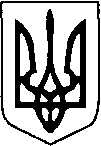 ЛУЦЬКА РАЙОННА ДЕРЖАВНА АДМІНІСТРАЦІЯВОЛИНСЬКОЇ ОБЛАСТІРОЗПОРЯДЖЕННЯ    29   липня 2021 року	               м.Луцьк                                           №143  Про внесення змін до розпорядження голови райдержадміністраціївід 30 березня 2021 року № 36 «Про створення комісії щодо розгляду заяв на виплату грошової компенсації за належні для отримання жилі приміщення для деяких категорій осіб»Відповідно до статей 6, 39, 41 Закону України «Про місцеві державні адміністрації», з метою впорядкування й активізації роботи комісії щодо розгляду заяв на виплату грошової компенсації за належні для отримання жилі приміщення для деяких категорій осіб та у зв’язку із зміною структури райдержадміністрації:1. Внести зміни у додаток до розпорядження голови райдержадміністрації від 30 березня 2021 року № 36 «Про створення комісії щодо розгляду заяв на виплату грошової компенсації за належні для отримання жилі приміщення для деяких категорій осіб», виклавши його у новій редакції (додається).2. Контроль за виконанням цього розпорядження залишаю за собою.Перший заступник голови	                			Олександр ОЗІНОВИЧСвітлана Авраменко 760 860Додаток до розпорядження головирайдержадміністрації від 30 березня 2021 року № 36(у редакції розпорядженняголови райдержадміністрації«Про внесення змін до розпорядження голови райдержадміністрації від
30 березня 2021 року № 36 «Про створення комісії щодо розгляду заяв на виплату грошової компенсації за належні для отримання жилі приміщення для деяких категорій осіб»)С К Л А Дкомісії щодо розгляду заяв на виплату грошової  компенсації за належні для отримання жилі приміщення для деяких категорій осіб                                   _________________________Голова  комісії:Голова  комісії:Павлович Григорій Григорович-  заступник голови райдержадміністраціїЗаступник  голови  комісії:Заступник  голови  комісії:Хомич Тетяна Панасівна- перший заступник начальника управління соціального захисту населення  райдержадміністраціїСекретар  комісії:Секретар  комісії:Гончар Тетяна Василівна- головний спеціаліст відділу контролю за наданням соціальної підтримки та нагляду за правильністю призначення (перерахунку) та виплати пенсій управління соціального захисту населення райдержадміністраціїЧлени  комісії:Члени  комісії:Головатий  Богдан Володимирович- начальник відділу з питань цивільного захисту, правоохоронної, оборонної роботи,  запобігання та виявлення корупції апарату райдержадміністрації2Продовження додатку2Продовження додаткуКушнір Оксана Матвіївна- начальник відділу-головний державний соціальний інспектор відділу контролю за наданням соціальної підтримки та нагляду за правильністю призначення (перерахунку) та виплати пенсій управління соціального захисту населення райдержадміністрації- начальник відділу-головний державний соціальний інспектор відділу контролю за наданням соціальної підтримки та нагляду за правильністю призначення (перерахунку) та виплати пенсій управління соціального захисту населення райдержадміністраціїПудлік Віталій Георгійович- голова громадської організації «Луцька районна спілка учасників АТО» (за згодою) Рогатюк Яна Валеріївна- начальник юридичного відділу апарату райдержадміністраціїСамойліч Оксана Володимирівна- начальник відділу фінансів    райдержадміністраціїТаранюк Тетяна Анатоліївна- начальник відділу економічної діяльності та агропромислового розвитку   райдержадміністраціїШаєвська Валентина  Ростиславівна- начальник відділу містобудування та архітектури, інфраструктури, екологіїрайдержадміністрації- начальник відділу містобудування та архітектури, інфраструктури, екологіїрайдержадміністрації